Publicado en White Plains, Nueva York el 06/05/2024 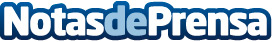 Loar Holdings Inc. anuncia la incorporación de Paul Dolan como Vicepresidente EjecutivoLoar Holdings Inc., proveedor líder de componentes aeroespaciales y de defensa especializados, ha anunciado que Paul Dolan se ha unido a la organización como Vicepresidente EjecutivoDatos de contacto:Investor RelationsLoar Holdings+1 914 909 1311Nota de prensa publicada en: https://www.notasdeprensa.es/loar-holdings-inc-anuncia-la-incorporacion-de Categorias: Internacional Nombramientos Recursos humanos Otras Industrias http://www.notasdeprensa.es